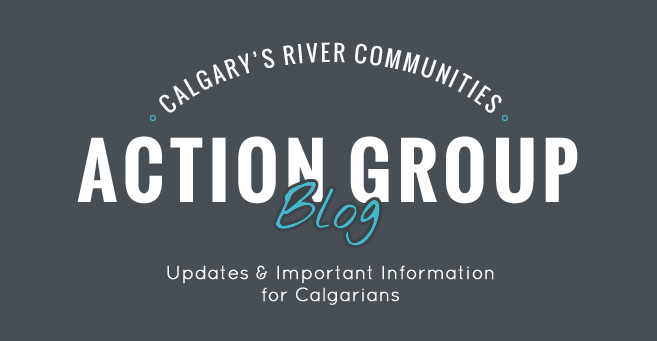 AGM Summary and Board CommentsJUNE 19, 2017 BY CRC ACTION GROUP IN NEWS AGM SUMMARY AND BOARD COMMENTSCALGARY RIVER COMMUNITIES ACTION GROUP
ANNUAL GENERAL MEETINGApril 25, 2017AGENDABoard of Directors:Tony Morris – Co-President (Roxboro)Brenda Leeds Binder – Co-President (East Elbow)Daryl William Rudichuk (Rideau)Steven James Forrest (Rideau)Robert Nieuwesteeg (Bowness)Anna Mravcak – Treasurer (Elbow Park)David Carlson (Roxboro)Greg Johnson (Roxboro)Welcome (Introduction: Greg Johnson)CRCAG Co-Presidents’ Report and Introduction of Current Board of Directors and Officers (Brenda Leeds Binder)Rt Hon. Minister Kent Hehr, Minister of Veterans Affairs and Associate Minister of National Defence, MP Calgary Centre (Introduction: Brenda Leeds Binder)Hon Minister Kathleen Ganley, Minister of Justice and Solicitor General, MLA Calgary-Buffalo (Introduction: Brenda Leeds Binder)His Worship Naheed Nenshi, Mayor of Calgary (Introduction: Brenda Leeds Binder)CRCAG Association Business (Tony Morris & Greg Johnson)Treasurer's ReportElection of Board of Directors Rick Blackwood, ADM, Strategy Division, Alberta Environment and Parks Re: Status on upstream mitigation for Bow (BRWG) (Introduction: Tony Morris)Landon Reppert, Executive Director, Major Capital Projects Branch, Alberta Transportation Re: Springbank Project Update (Introduction: Tony Morris)City of Calgary: Sandy Davis, River Engineering Group, Watershed Planning, Water Resources, City of Calgary Water Resources Re: Update from the City of Calgary (Introduction: Tony Morris)Wrap Up Comments (Tony Morris)WELCOME – GREG JOHNSONWelcome we have a great turnout tonight.  I'd like to welcome everyone and officially open the third annual general meeting of the Calgary River Communities Action Group.  My name is Greg Johnson and I am one of your CRCAG board members. I'd like to acknowledge our elected officials including Brian Pincott, His Worship Mayor Naheed Nenshi, Anne McGrath, Executive Director of the Southern Alberta Premier's Office, MLA for Calgary Elbow – Deb Drever, MLA for Calgary Elbow - Greg Clark, MLA Calgary Glenmore – Anam Kazim, the Honourable Joe Ceci  - Calgary Fort, the Honourable Kathleen Ganley – Calgary Buffalo and the Honourable Kent Hehr – MP Calgary Center.  We have a packed agenda that is designed to give you the latest information about flood mitigation in Calgary.  Our agenda is split between speakers from the three levels of government who will provide the latest information regarding flood policies and then we will move on to technical speakers who will give us the latest details about the Springbank Off Stream Diversion Project, upstream mitigation on the Bow River and local mitigation projects in Calgary.  A few things before we get on with our speakers:First, can you hear me in the back?We have T-shirts for sale in the back.I want to lay out the ground rules for questions for our speakers. We sent out an email blast to our membership to solicit questions to ask our speakers. We received approximately 9 responses.  We consolidated those questions together with other questions from the board.  In terms of process, a CRCAG board member will put selected questions to our speakers to avoid duplication and ensure that the key questions are put to our speakers in the limited time we have. So we will not be taking questions directly from the floor.I would like to now turn it over to our Co-president, for CRCAG, Brenda Leeds Binder to start off with some opening comments and then she will introduce and moderate our first series of speakers. Brenda.CRCAG CO-PRESIDENTS’ REPORT AND INTRODUCTION OF CURRENT BOARD OF DIRECTORS AND OFFICERS – BRENDA LEEDS BINDERCOMMENTS FROM OUR ELECTED OFFICIALS:RT HON. MINISTER KENT HEHRHON MINISTER KATHLEEN GANLEYHIS WORSHIP NAHEED NENSHICRCAG ASSOCIATION BUSINESS – TONY MORRIS & GREG JOHNSONAs usual, a very short formal agenda for our AGM.First, Greg Johnson will present a summary of our financial statements to you, on behalf of our Treasurer, Anna Mravcak.CRCAG 2016 Financial ReportI am filling in for Anna Mravcak who is our treasurer but could not be here tonight.  We thank Anna for her contributions to CRCAG.  A few key facts about how CRCAG is organized.We are a corporation formed under the Societies Act (Alberta)Our fiscal period runs from January 1 to December of each calendar yearWe are a non-profit organizationWe are NOT a charitable organization for tax purposes and we cannot issue tax receipts for donationsI now want to talk about our financial results for the 2016 fiscal yearThe first slide is our statement of donation revenue and expenses for 2016Our only revenue source is from donations including our T-shirt campaignOur expenses consist of external communications consultant expenses, costs incurred for our T – shirt donation campaign, which includes the cost of the shirts and printing, legal and insurance and some other miscellaneous costsThere are no salaries of any type paid to the CRCAG board membersDuring the year our expenses exceeded our donations by about $434 dollarsThe next slide is our balance sheet at December 31, 2016Our only asset is unrestricted cash of about $10,958We have no liabilitiesOur net assets consist of unrestricted cash of $10,958Could I ask a Member to bring a motion to approve this summary as at December 31, 2016?Seconded?All in favour? Motion Carried.I’d like to advise that Daryl Rudichuk has decided to  resign from the Board due to very heavy work commitments. Daryl has been terrific to work with, has provided real insight on issues such as insurance options and has worked very hard for his community. We wish him all the best and thank him for all his efforts.Second, I’d like to present the Member’s Resolution you see on the back of your Agenda, to reconfirm the Board of Directors listed and to add two additional Members to our Board who have worked with us and wish to continue to do so:Simon Geoghegan: Manager- Environment & Regulatory, MEG Energy. Simon is a professional biologist with close to 20 years’ experience in environmental management and regulatory approvals in the energy industry. He currently works at MEG Energy where he manages a team of biologists and engineers focused on environmental planning and assessment, permitting and approvals, as well as environmental monitoring and reclamation. He has an MSc in Environmental Science from Western and an MBA from U of C.Emma May: Co-Founder, Charles Real Estate. A lawyer by training, Emma is the former President of CRCAG. She worked as a senior staffer for Premier Prentice and is familiar with the flood file and issues at hand. She is of course well known to all of us, and will take a leading role in our fundraising activities as well as our numerous other portfolios of work.Could I ask a Member to bring a motion to pass the Member Resolution as set forth on the back of your Agenda?Seconded?All in favour? Motion carried.Thank you.RICK BLACKWOOD, ADM, STRATEGY DIVISION, ALBERTA ENVIRONMENT AND PARKS
LANDON REPPERT, EXECUTIVE DIRECTOR, MAJOR CAPITAL PROJECTS BRANCH, ALBERTA TRANSPORTATION
SANDY DAVIS, RIVER ENGINEERING GROUP, WATERSHED PLANNING, WATER RESOURCES, CITY OF CALGARY WATER RESOURCES
WRAP UP COMMENTS – TONY MORRISBrief RemarksThank SpeakersFederal Hon Minister Kent HehrProvincial Hon Minister Kathleen GanleyMayor Naheed NenshiWe work hard to be politically agnostic. We expect elected officials, regardless of political stripes, to protect this city, its economy and the lives of its citizens. As we’ve seen tonight, we hear ever more clear, strong and consistent messages, which is critically important and deeply appreciated.Administration turns the wheels. We have a great relationships and believe they really do wish to do the right thing.Thanks:Rick BlackwoodLandon ReppertSandy DavisSeveral people who we talk to in Administration are here. Kathy M., Marc C., Frank F.Acknowledge great efforts of MLA Greg ClarkTALK TO 3 SLIDESVIDEOI speak for everyone here… I simply can’t do that again. Saving my property, dealing with insurance, DRP, fighting thoughtless policy, rebuilding by home, protecting my family and my neighbourhood.Act of Grace: Volunteers. Volunteers an absolute inspirationThen Government Policy that missed the mark so badly.I couldn’t sit this one out and hope that others would look after me. Can’t and shouldn’t expect anyone else to carry our bucket of water, ever.If we can’t look after ourselves, shame on us. If we can’t put in an effort to help ourselves, then we can’t expect our elected representatives to expend their political capital on us. We can’t let the huge cost we’ve all sustained because of generations of inaction, go to waste. We now have the opportunity to help this City grow up. “Flood, Repair, Repeat” cannot be our model.We all have to put in the effort to push and support those people who can make things happen and to do the right thing. We have to clearly set expectations, be defensible in the positions we take, and carry our own buckets. CRCAG came together to be a galvanizing focus for our City.Leads me to my biggest fear in all this work we’ve done. That we don’t meet our goals, and know we could have done more. So we each need to do what need to do to feel like you’ve done all you could.FUNDRAISINGLast thoughts – positive note:All our major portfolios of work are moving forward.Through a tremendous amount of sensible, respectful work, we’ve created real political capital that we can and will use.Stay in touch on Facebook, Twitter, www.protectcalgary.com My last thank-yous:Dickens PubBoard and our spousesBrendaClose Meeting